Each Lesson pupils relate the lesson to the synthesis of Januvia.Lesson one Introduction How much is the pharmaceutical industry worth?Mercks sales last year 10.8 billionOf this 1.3 billion is for Januvia Januvia is Pupils have to find out what Januvia is used for.The formula for Januvia and how it is made.A pharmaceutical used to treat diabetes type 2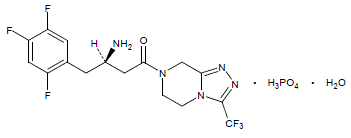 Chemical formula C16H15F6N5O•H3PO4•H2OWhy is quantitive chemistry important when making Januvia? What do you have to think about if you want make Januvia and sell 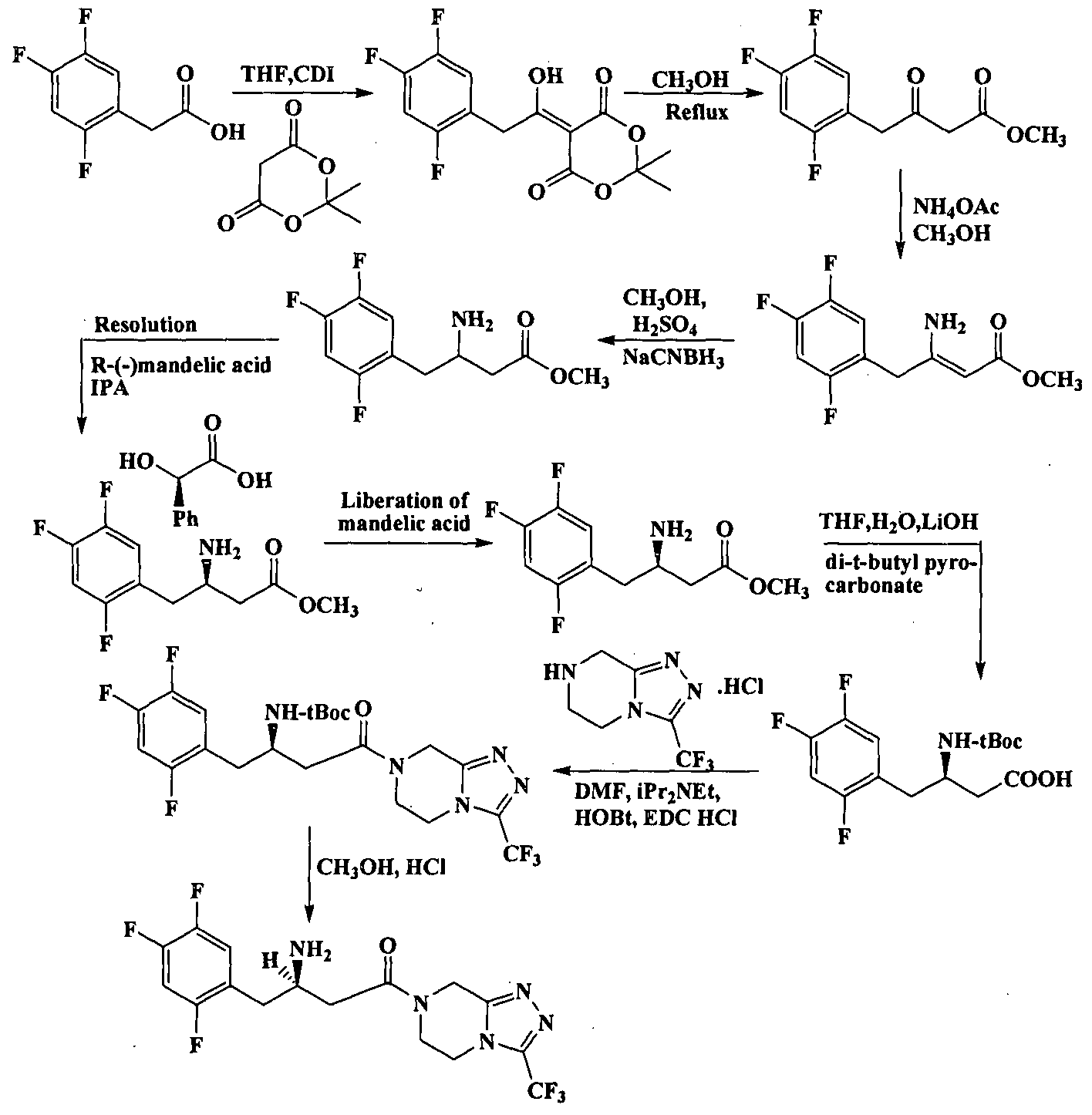 Without quantitive chemistry we won’t know how much of our starting material we will need and how much we are going to make. Lesson 2 conservation of mass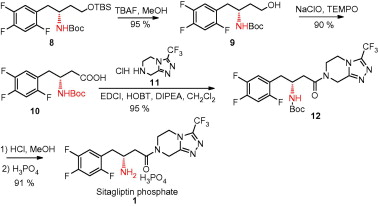 To understand how mass is conserved in chemical reactions or mass changes in chemical reactions. Reactions we can model several of the reactions in the synthesis of Januvia.Reaction one lead nitrate + potassium nitrate.Reaction two calcium carbonate + hydrochloric acid.Reaction three magnesium + oxygen.Lesson 3 Molecular mass and percentage of elements presentDemonstrate calculating the molecular mass of a compound and the percentage of an element present Pupils practice calculating molecular mass of various compounds and the percentage of an element present Pupils calculate the molecular mass and the percentage by mass of different elements in reactants intermediates and in Januvia. Lesson 4 moles and reacting masses Explain moles Pupils calculate moles of various Janiuva starting materials and productsExplain reacting masses pupils calculate reacting mases for various chemical reactions involved in the synthesis of Januvia Lesson 5 Limiting reactantsExplain the concept of limiting reactants Pupils calculate which is the limiting reactant in the synthesis of several intermediates in JanuviaLesson 6 concentrationExplain the concept of concentration and how it is measured in moles per dm3Pupils calculate concentration moles and volume for different solutionsExtension limiting reactant questions using concentration. Pupils apply their learning to concentration questions involved in the synthesis of JanuviaLesson 7 Percentage yield Pupils carry out a basic synthesis and calculate percentage yield.Pupils are given yield data for Januvia and have to calculate the percentage yield and provide suggestions as to why the yield is not 100%Lesson 8 Atom economy Pupils practice calculating atom economy for different reactions. Which method of synthesising Januvia is more efficient in terms of atom economy?Lesson 9 Volume of gas In chemical reactions where a gas is produced what volume of gas is going to be produced? Apply this to the production of Januvia and think about the industrial implications of large volumes of gas being produced. Lesson 10 11 Pupils prepare report of synthesis of Januvia. Looking at the cost of reactants pupils   work out the cost of producing a pack off Januvia using the information and skills acquired in previous lessons. Pupils suggest ways that Januvia could be synthesised cheaper. Pupils prepare a short presentation to give to MSD.Pupils visit MSD to research the cost of making Januvia into tablets and packaging it.  They then present to MSD their report with their findings on the cost of production of Januvia. 